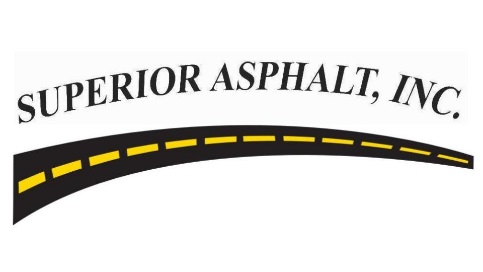 Company _____________________________________________________________________________Address ______________________________________________________________________________City __________________________________________________ State ________ Zip _______________Date: ____________________   Position applying for:       Contractor         Driver         Contractor’s DriverName: _______________________________________________________________________________Phone: (______)________________________   Emergency Phone: (______)_______________________Age: ________   		Date of Birth: _________________   (The Age Discrimination of Employment Act of 1967 prohibits discrimination on the basis of age with respect to individuals who are at least 40 but less than 70 years of age)Physical Exam Expiration Date: _________________Current & previous three years’ addresses:____________________________________________________ From: ___________ To: _______________________________________________________________ From: ___________ To: _______________________________________________________________ From: ___________ To: ___________Have you worked for this company before?   Yes _____   No _____           If yes, please provide dates. From: _________________ To: _________________Reason for leaving? __________________________________________________________________________________________________________________________________________________________Please provide a complete record of all employment for the last three (3) years, including any unemployment or self-employment periods, and all commercial driving experience for the past ten (10) years.Present or Most Recent EmployerName: ____________________________________ From (MM/YY): _________ To (MM/YY): _________Company Address: _____________________________________________________________________Company Phone: (______)_______________________   Position Held: ___________________________Reason for leaving? _____________________________________________________________________Were you subject to the FMCSRs while employed here?   Yes _____   No _____           Was your job designated as a safety-sensitive function in any DOT-regulated mode subject to the drug and alcohol testing requirements of 49 CFR Part 40?   Yes _____   No _____           Previous EmployerName: ____________________________________ From (MM/YY): _________ To (MM/YY): _________Company Address: _____________________________________________________________________Company Phone: (______)_______________________   Position Held: ___________________________Reason for leaving? _____________________________________________________________________Were you subject to the FMCSRs while employed here?   Yes _____   No _____           Was your job designated as a safety-sensitive function in any DOT-regulated mode subject to the drug and alcohol testing requirements of 49 CFR Part 40?   Yes _____   No _____           Previous EmployerName: ____________________________________ From (MM/YY): _________ To (MM/YY): _________Company Address: _____________________________________________________________________Company Phone: (______)_______________________   Position Held: ___________________________Reason for leaving? _____________________________________________________________________Were you subject to the FMCSRs while employed here?   Yes _____   No _____           Was your job designated as a safety-sensitive function in any DOT-regulated mode subject to the drug and alcohol testing requirements of 49 CFR Part 40?   Yes _____   No _____           Previous EmployerName: ____________________________________ From (MM/YY): _________ To (MM/YY): _________Company Address: _____________________________________________________________________Company Phone: (______)_______________________   Position Held: ___________________________Reason for leaving? _____________________________________________________________________Were you subject to the FMCSRs while employed here?   Yes _____   No _____           Was your job designated as a safety-sensitive function in any DOT-regulated mode subject to the drug and alcohol testing requirements of 49 CFR Part 40?   Yes _____   No _____           Previous EmployerName: ____________________________________ From (MM/YY): _________ To (MM/YY): _________Company Address: _____________________________________________________________________Company Phone: (______)_______________________   Position Held: ___________________________Reason for leaving? _____________________________________________________________________Were you subject to the FMCSRs while employed here?   Yes _____   No _____           Was your job designated as a safety-sensitive function in any DOT-regulated mode subject to the drug and alcohol testing requirements of 49 CFR Part 40?   Yes _____   No _____           Previous EmployerName: ____________________________________ From (MM/YY): _________ To (MM/YY): _________Company Address: _____________________________________________________________________Company Phone: (______)_______________________   Position Held: ___________________________Reason for leaving? _____________________________________________________________________Were you subject to the FMCSRs while employed here?   Yes _____   No _____           Was your job designated as a safety-sensitive function in any DOT-regulated mode subject to the drug and alcohol testing requirements of 49 CFR Part 40?   Yes _____   No _____     (Attach additional sheets for 10-year history, if needed.)     Please circle the highest grade completed:Grade School:   1   2   3   4   5   6   7   8   9   10   11   12   College:   1   2   3   4   Post Graduate:   1   2   3   4	Please include commercial driving experience for the last ten (10) years:List state(s) operated in for the last five (5) years: ____________________________________________List special courses/training completed (PTD/DDC, HAZMAT, ETC): _______________________________List and Safe Driving Awards you hold and from whom: ________________________________________Accident Record for the past three (3) years (attach sheet if more space is needed):Traffic Convictions and Forfeitures for the last three (3) years (other than parking violations):Driver’s License Information (list each driver’s license held in the past three (3) years):Have you ever been denied a license, permit or privilege to operate a motor vehicle? Yes _____   No _____           Has any license, permit or privilege ever been suspended or revoked?  		      Yes _____  No _____ Is there any reason you might be unable to perform the functions of the job of which you have applied (as described in the job description)?   						      Yes _____  No _____           Have you ever been convicted of a felony?   					      Yes _____  No _____           If you answered “yes” to any of the questions above, please provide details: _______________________________________________________________________________________________________________________________________________________________________________________________________________________________________________________________List three (3) persons for references, other than family members, who have knowledge of your safety habits?Name: __________________________ Address: _______________________ Phone: _______________Name: __________________________ Address: _______________________ Phone: _______________Name: __________________________ Address: _______________________ Phone: _______________To Be Read and Signed by Applicant:It is agreed and understood that any misrepresentation on this application shall be considered an act of dishonesty and that any false information in support of my application may subject me to discharge at any time during the period of my employment.  I agree that either party may terminate employment relationship, with or without cause, at any time, and I further agree that this arrangement may only be altered in writing directed to me personally and signed by the president of the firm or an authorized representative.  I agree that I shall be bound by the other rules, policies, regulations and terms and conditions of employment of the firm as they are from time to time changed, and no additional obligations can be imposed on the firm except those which have been acknowledged in writing by the president or his designated representatives.I agree that any action or suit against the firm, its agents or employees, arising out of my employment or termination of employment, including, but not limited to, claims arising under State and Federal law, but not Federal civil rights statutes containing a separate limitations period, must be brought within 180 days of the event giving rise to the claims or be forever barred unless the applicable statute of limitations period is shorter than 180 days in which case I will continue to be bound by that shorter limitations period. I wave any limitation periods to the contrary. I further agree that if I should bring any non-statutory action or claim arising out of my employment against the firm, in which case the firm prevails, I will pay to the firm any and all such costs incurred by the firm in defense of said claims or actions, including attorney fees.It is agreed and understood that the motor carrier or his agents may investigate the applicant’s background to obtain any and all information of concern to the applicant’s record, whether some is of record or not, and applicant releases employers and persons named herein from all liability for any damages on account of his furnishing such information. It is also agreed and understood that under the Fair Credit Reporting Act, Public Law 91-508, I have been told that this investigation may include an investigating Consumer Report, including information regarding my character, general reputation, personal characteristics and mode of living.I agree to furnish such additional information and complete such examinations as may be required to compete my application file.It is agreed and understood that this application in no way obligates the motor carrier to employ or hire the applicant.It is agreed and understood that if qualified and hired, I may be on a probationary person during which time I may be disqualified without recourse.This certifies that this application was completed by me, and all entries on it and information in it are true and complete to the best of my knowledge.________________________________________                                             _____________________Applicant’s Signature						        Date				COMMERCIAL DRIVER APPLICATIONAPPLICANT INFORMATIONEMPLOYMENT HISTORYEDUCATION HISTORY:DRIVING EXPERIENCE:Class of EquipmentFromToApprox. Number of MilesStraight TruckTractor & Semi TrailerTractor & Two TrailersTractor & Triple TrailersOtherDate of AccidentNature of Accident(Head on, rear end, etc.)Location of Accident# of Fatalities# of People InjuredDate LocationChargePenaltyStateLicenseTypeEndorsementsExpiration DateJob References